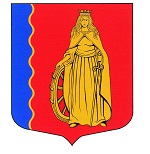 МУНИЦИПАЛЬНОЕ ОБРАЗОВАНИЕ«МУРИНСКОЕ ГОРОДСКОЕ ПОСЕЛЕНИЕ»ВСЕВОЛОЖСКОГО МУНИЦИПАЛЬНОГО РАЙОНАЛЕНИНГРАДСКОЙ ОБЛАСТИАДМИНИСТРАЦИЯПОСТАНОВЛЕНИЕ25.12.2023                                                                                                       № 484   г. МуриноВ соответствии с Федеральным законом от 06.10.2003 № 131-ФЗ «Об общих принципах организации местного самоуправления в Российской Федерации», Правилами предоставления и распределения субсидий из федерального бюджета бюджетам субъектов Российской Федерации на поддержку государственных программ субъектов Российской Федерации и муниципальных программ формирования комфортной городской среды, утвержденными постановлением Правительства Российской Федерации от 10.02.2017 №169, Правилами предоставления и распределения субсидий из федерального бюджета бюджетам субъектов Российской Федерации на поддержку государственных программ субъектов Российской Федерации и муниципальных программ формирования комфортной городской среды, утвержденными постановлением Правительства Российской Федерации от 30.12.2017 №1710, в связи с организационно-штатными изменениями в администрации муниципального образования «Муринское городское поселение» Всеволожского муниципального района Ленинградской области, администрация МО «Муринское городское поселение»  Всеволожского муниципального района Ленинградской областиПОСТАНОВЛЯЕТ:Внести изменение в приложение 2, утвержденные постановлением администрации муниципального образования «Муринское городское поселение» Всеволожского муниципального района Ленинградской области от 15 октября 2019 года № 281 «Об утверждении Положения и состава общественной муниципальной комиссии по формированию комфортной городской среды муниципального образования «Муринское городское поселение» Всеволожского муниципального района Ленинградской области» (в редакции от 25.01.2023 №30), изложив его в новой редакции, согласно приложению к настоящему постановлению. Опубликовать настоящее постановление в газете «Муринская панорама» и разместить на официальном сайте муниципального образования «Муринское городское поселение» Всеволожского муниципального района Ленинградской области в информационно-телекоммуникационной сети Интернет.Настоящее постановление вступает в силу с момента подписания.Контроль над исполнением настоящего постановления оставляю за собой.Приложение к постановлению администрацииМО «Муринское городское поселение» Всеволожского муниципального района Ленинградской области от _25.12.2023г. № _484  СОСТАВ общественной муниципальной комиссии по формированию комфортной городской среды на территории муниципального образования «Муринское городское поселение» Всеволожского муниципального района Ленинградской области О внесении изменений в постановление администрации муниципального образования «Муринское городское поселение» Всеволожского муниципального района Ленинградской области от 15 октября 2019 года № 281 «Об утверждении Положения и состава общественной муниципальной комиссии по формированию комфортной городской среды муниципального образования «Муринское городское поселение» Всеволожского муниципального района Ленинградской области» (в редакции от 25.01.2023 №30)Глава администрацииА.Ю. БеловПредседатель комиссии:Бережной Иван Сергеевичзаместитель главы администрацииЗаместитель председателя комиссии:Опополь Алексей Викторовичзаместитель главы администрации – начальник отдела экономики, управления муниципальным имуществом, предпринимательства и потребительского рынкаЧлены комиссии:Миронов Михаил Игоревичначальник отдела ЖКХ и благоустройстваМишкина Виктория Васильевнаначальник отдела архитектурыМинасиди Надежда Викторовнаглавный специалист сектора правового обеспеченияШадурский Виктор Александровичначальник отдела благоустройства  МБУ «ЦБС»Данилов Антон Владимировичзаместитель директора МБУ «ЦБС»Кузьмин Дмитрий Владимировичглава муниципального образования (по согласованию)Джамбулатов Ринат Галимовичдепутат совета депутатов (по согласованию)Ракитин Антон Александровичдепутат совета депутатов (по согласованию)Кадурина Ольга Владимировнадепутат совета депутатов (по согласованию)Секретарь комиссии:Винокурова Ирина Аркадьевнаглавный специалист сектора благоустройства отдела ЖКХ и благоустройства